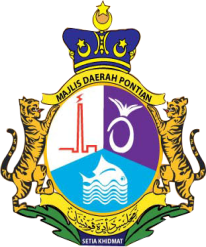 MAJLIS DAERAH PONTIANKENYATAAN  SEBUTHARGASebutharga ini adalah dipelawa daripada kontraktor-kontraktor BERTARAF BUMIPUTERA yang berdaftar di PUSAT KHIDMAT KONTRAKTOR  dan  LEMBAGA PEMBANGUNAN INDUSTRI PEMBINAAN MALAYSIA yang masih dibenarkan membuat sebutharga pada masa ini bagi membuat kerja-kerja sebagaimana berikut: 2.	Butir-butir dan dokumen sebutharga ini boleh didapati di Jabatan Kejuruteraan Dan Bangunan pada waktu pejabat  dan hendaklah dibayar dalam bentuk Wang tunai atau Wang Pos . Wang ini tidak akan dikembalikan. Dokumen sebutharga hanya akan dikeluarkan kepada Wakil Kontraktor yang sah sahaja. Wakil-wakil Kontraktor hendaklah menunjukkan Surat Asal Pendaftaran dari Pusat Khidmat Kontraktor dan Lembaga Pembangunan  Industri  Pembinaan   (termasuk salinannya)  semasa  membeli  dokumen  sebutharga. Dokumen  mula  dijual  pada  8 OGOS 2016 ( ISNIN ) (selepas lawatan tapak). Tarikh akhir penjualan dokumen sebutharga pada  10 OGOS  2016 ( RABU ).         3.	Dokumen Sebutharga yang telah diisilengkap hendaklah disampul surat berlakri yang bertulis tajuk sebutharga berkenaan di penjuru kiri sampul surat dan dimasukkan ke dalam peti sebutharga bertempat  di Jabatan Kejuruteraan Dan Bangunan, Aras 2, Blok A, Pejabat  Majlis  Daerah  Pontian,  Johor  tidak    lewat   dari    jam   12.00   tengahari   pada  11  OGOS  2016  ( KHAMIS ).( HJ. KAMALLUDIN BIN HJ. JAMAL )Yang Di Pertua,Majlis Daerah Pontian. Bertarikh :  01 Ogos 2016AKA/MAS/en/-   MAJLIS DAERAH PONTIANKENYATAAN  SEBUTHARGASebutharga ini adalah dipelawa daripada kontraktor-kontraktor BERTARAF BUMIPUTERA yang berdaftar di PUSAT KHIDMAT KONTRAKTOR  dan  LEMBAGA PEMBANGUNAN INDUSTRI PEMBINAAN MALAYSIA yang masih dibenarkan membuat sebutharga pada masa ini bagi membuat kerja-kerja sebagaimana berikut: 2.	Butir-butir dan dokumen sebutharga ini boleh didapati di Jabatan Kejuruteraan Dan Bangunan pada waktu pejabat  dan hendaklah dibayar dalam bentuk Wang tunai atau Wang Pos . Wang ini tidak akan dikembalikan. Dokumen sebutharga hanya akan dikeluarkan kepada Wakil Kontraktor yang sah sahaja. Wakil-wakil Kontraktor hendaklah menunjukkan Surat Asal Pendaftaran dari Pusat Khidmat Kontraktor dan Lembaga Pembangunan  Industri  Pembinaan   (termasuk salinannya)  semasa  membeli  dokumen  sebutharga. Dokumen  mula  dijual  pada  8 OGOS 2016 ( ISNIN ) (selepas lawatan tapak). Tarikh akhir penjualan dokumen sebutharga pada  10 OGOS  2016 ( RABU ).         3.	Dokumen Sebutharga yang telah diisilengkap hendaklah disampul surat berlakri yang bertulis tajuk sebutharga berkenaan di penjuru kiri sampul surat dan dimasukkan ke dalam peti sebutharga bertempat  di Jabatan Kejuruteraan Dan Bangunan, Aras 2, Blok A, Pejabat  Majlis  Daerah  Pontian,  Johor  tidak    lewat   dari    jam   12.00   tengahari   pada  11  OGOS  2016  ( KHAMIS ).( HJ. KAMALLUDIN BIN HJ. JAMAL )Yang Di Pertua,Majlis Daerah Pontian. Bertarikh :  01 Ogos 2016AKA/MAS/en/-   Bil Tajuk Projek/No. TawaranKelas / TarafKepala /SubkepalaHargaDokumen(RM)TarikhLawatan Tapak1.Kerja-Kerja Penyelenggaraan Longkang Dan Kerja Berkaitan Di Lorong Belakang Jalan Rakyat 1, Taman Rakyat, Parit Semerah, Pontian.( MDP / T / 69 / 2016 )G1 BumiputeraCE34 danCE21 50.008.8.20169.30 Pagi.2.Kerja-Kerja Penyelenggaraan Longkang Dan Bahu Jalan Serta Kerja Berkaitan Di Jalan Megah Utama, Taman Megah, Pontian.( MDP / T / 70 / 2016 )G1 BumiputeraCE34, CE01 danCE21 50.008.8.20169.30 Pagi.3.Kerja-Kerja Penyelenggaraan Jalan Serta Kerja Berkaitan Di Taman Jasmin, Benut, Pontian.( MDP / T / 71 / 2016 )G1 BumiputeraCE01 danCE21 50.008.8.20169.30 Pagi.4.Kerja-Kerja Penyelenggaraan Jalan Serta Kerja Berkaitan Di Lorong Permai, Pt Mesjid, Pontian.( MDP / T / 72 / 2016 )G1 BumiputeraCE01 danCE21 50.008.8.20169.30 Pagi.5.Kerja-Kerja Penyelenggaraan Longkang Serta Kerja Berkaitan Di Jalan Murni 1, Taman Murni, Benut, Pontian. ( MDP / T / 73 / 2016 )G1 BumiputeraCE34 danCE21 50.008.8.20169.30 Pagi.6.Kerja-Kerja Penyelenggaraan Lampu Jalan Serta Kerja Berkaitan Di Kawasan Perindustrian Pontian, Pontian. ( MDP / T / 74 / 2016 )G1/G2 BumiputeraE11 50.008.8.20169.30 Pagi.7.Kerja-Kerja Penyelenggaraan Longkang Serta Kerja Berkaitan Di Jalan Saujana 13, Taman Saujana, Pontian. ( MDP / T / 75 / 2016 )G1 BumiputeraCE34 danCE21 50.008.8.20169.30 Pagi.8.Kerja-Kerja Penyelenggaraan Longkang Serta Kerja Berkaitan Di Lorong Belakang Jalan Zalinah, Taman Zalinah, Pontian.( MDP / T / 76 / 2016 )G1 BumiputeraCE34, CE01 danCE21 50.008.8.20169.30 Pagi.9.Kerja-Kerja Penyelenggaraan Longkang Serta Kerja Berkaitan Di Kawasan ‘A’, Pekan Nanas, Pontian, Johor.( MDP / T / 77 / 2016 )G1 BumiputeraCE34 danCE21 50.008.8.20169.30 Pagi.10.Kerja-Kerja Penyelenggaraan Longkang Serta Kerja Berkaitan Di Kawasan ‘B’, Pekan Nanas, Pontian, Johor.( MDP / T / 78 / 2016 )G1 BumiputeraCE34 danCE21 50.008.8.20169.30 Pagi.11.Kerja-Kerja Penyelenggaraan Longkang Serta Kerja Berkaitan Di Kawasan ‘C’, Pekan Nanas, Pontian, Johor.( MDP / T / 79 / 2016 )G1 BumiputeraCE34 danCE21 50.008.8.20169.30 Pagi.12.Kerja-Kerja Penyelenggaraan Jalan Serta Kerja Berkaitan Di Jalan Putra, Taman Putra, Pekan Nanas, Pontian, Johor.( MDP / T / 80 / 2016 )G1 BumiputeraCE01 danCE21 50.008.8.20169.30 Pagi.13.Kerja-Kerja Penyelenggaraan Jalan Serta Kerja Berkaitan Di Taman Jasa Indah, Pontian, Johor.( MDP / T / 81 / 2016 )G1 BumiputeraCE01 danCE21 50.008.8.20169.30 Pagi.14.Kerja-Kerja Penyelenggaraan Longkang Serta Kerja Berkaitan Di Jalan Utama 2, Taman Utama, Pekan Nanas, Pontian, Johor.( MDP / T / 82 / 2016 )G1 BumiputeraCE34 danCE21 50.008.8.20169.30 Pagi.15.Kerja-Kerja Penyelenggaraan Longkang Serta Kerja Berkaitan Di Kawasan Rumah Murah Pekan Nanas, Pekan Nanas, Pontian, Johor.( MDP / T / 83 / 2016 )G1 BumiputeraCE34 danCE2150.008.8.20169.30 Pagi.16.Kerja-Kerja Penyelenggaraan Longkang Serta Kerja Berkaitan Di Lorong Bayam Pontian, Johor.( MDP / T / 84 / 2016 )G1 BumiputeraCE34 danCE2150.008.8.20169.30 Pagi.Bil Tajuk Projek/No. TawaranKelas / TarafKepala /SubkepalaHargaDokumen(RM)TarikhLawatan Tapak1.Kerja-Kerja Penyelenggaraan Longkang Dan Kerja Berkaitan Di Jalan Megah 23, Taman Megah, Pontian.( MDP / T / 85 / 2016 )G1 BumiputeraCE34 danCE21 50.008.8.20169.30 Pagi.